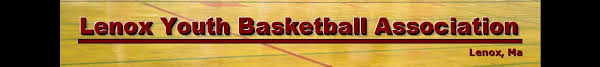 LYBA Coach ApplicationName:______________________________________________E-mail:________________________________________Phone #: ________________________Are you a parent of the LYBA?______________Have you coached in the past? If so, specify house league or travel league.________________________________________Please tell us why you are interested in coaching in a few sentences:__________________________________________________________________________________________________________________________________________________________________________________________________________________________________________________________________________________________________________________________________________________________________________________________________________________Please read and sign the Coaches Code of Conduct and fill out the CORI form.  The LYBA board will be reviewing your application and contact you.  Thank-you! 